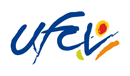 ALSH RUBELLES	                                                                                                                     Rue des 3 Moulins77950 Rubelles06.77.04.62.49Fayrouz.talmoudi@ufcv.frportail-animation.ufcv.fr/accueil-loisirs-rubelles/			Bulletins d’inscriptions Mercredis Juin/Juillet 2017Nom et Prénom de l’enfant :Classe :Coupon à remettre au plus tard à l’accueil de loisirs le  Jeudi qui précède l’accueil de votre enfant.Coupon à conserver :DatesAccueil du matin (7h30 à 8h30)Accueil du midi(11h30 à 12h30)Après-midi(11h30 à 18h30)Mercredi  07 JuinMercredi  14 JuinMercredi  21 JuinMercredi  28 JuinMercredi  05 JuilletDatesAccueil du matin (7h30 à 8h30)Accueil du midi(11h30 à 12h30)Après-midi(11h30 à 18h30)Mercredi  07 JuinMercredi  14 JuinMercredi  21 JuinMercredi  28 JuinMercredi  05 Juillet